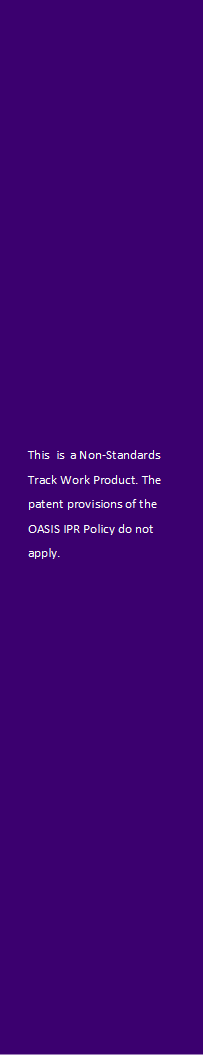 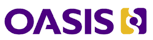 TOSCA Test Assertions Version 1.0Committee Note Draft 0108 December 2016Specification URIsThis version:http://docs.oasis-open.org/tosca/TOSCA-Test-Assertions/v1.0/cnd01/TOSCA-Test-Assertions-v1.0-cnd01.pdf (Authoritative)http://docs.oasis-open.org/tosca/TOSCA-Test-Assertions/v1.0/cnd01/TOSCA-Test-Assertions-v1.0-cnd01.htmlhttp://docs.oasis-open.org/tosca/TOSCA-Test-Assertions/v1.0/cnd01/TOSCA-Test-Assertions-v1.0-cnd01.docxPrevious version:N/ALatest version:http://docs.oasis-open.org/tosca/TOSCA-Test-Assertions/v1.0/TOSCA-Test-Assertions-v1.0.pdf (Authoritative)http://docs.oasis-open.org/tosca/TOSCA-Test-Assertions/v1.0/TOSCA-Test-Assertions-v1.0.htmlhttp://docs.oasis-open.org/tosca/TOSCA-Test-Assertions/v1.0/TOSCA-Test-Assertions-v1.0.docxTechnical Committee:OASIS Topology and Orchestration Specification for Cloud Applications (TOSCA) TCChairs:Paul Lipton (paul.lipton@ca.com), CA TechnologiesJohn Crandall (jcrandal@brocade.com), Brocade Communications SystemsEditor:Luc Boutier (luc.boutier@fastconnect.fr), FastConnectRelated work:This document is related to:Topology and Orchestration Specification for Cloud Applications Version 1.0. Edited by Derek Palma and Thomas Spatzier. 25 November 2013. OASIS Standard. http://docs.oasis-open.org/tosca/TOSCA/v1.0/os/TOSCA-v1.0-os.html.TOSCA Simple Profile in YAML Version 1.1. Edited by Matt Rutkowski and Luc Boutier. Latest version: http://docs.oasis-open.org/tosca/TOSCA-Simple-Profile-YAML/v1.1/TOSCA-Simple-Profile-YAML-v1.1.html.Abstract:This document describes templates and definitions that can be used to test TOSCA tools and orchestrator compliance.Status:This document was last revised or approved by the OASIS Topology and Orchestration Specification for Cloud Applications (TOSCA) TC on the above date. The level of approval is also listed above. Check the “Latest version” location noted above for possible later revisions of this document.Technical Committee (TC) members should send comments on this document to the TC’s email list. Others should send comments to the TC’s public comment list, after subscribing to it by following the instructions at the “Send A Comment” button on the TC’s web page at https://www.oasis-open.org/committees/tosca/.Citation format:When referencing this document the following citation format should be used:[TOSCA-Test-v1.0]TOSCA Test Assertions Version 1.0. Edited by Luc Boutier. 08 December 2016. OASIS Committee Note Draft 01. http://docs.oasis-open.org/tosca/TOSCA-Test-Assertions/v1.0/cnd01/TOSCA-Test-Assertions-v1.0-cnd01.html. Latest version: http://docs.oasis-open.org/tosca/TOSCA-Test-Assertions/v1.0/TOSCA-Test-Assertions-v1.0.html.Copyright © OASIS Open 2016.  All Rights Reserved.All capitalized terms in the following text have the meanings assigned to them in the OASIS Intellectual Property Rights Policy (the "OASIS  Policy"). The full Policy may be found at the OASIS website.This document and translations of it may be copied and furnished to others, and derivative works that comment on or otherwise explain it or assist in its implementation may be prepared, copied, published, and distributed, in whole or in part, without restriction of any kind, provided that the above copyright notice and this section are included on all such copies and derivative works. However, this document itself may not be modified in any way, including by removing the copyright notice or references to OASIS, except as needed for the purpose of developing any document or deliverable produced by an OASIS Technical Committee (in which case the rules applicable to copyrights, as set forth in the OASIS IPR Policy, must be followed) or as required to translate it into languages other than English.The limited permissions granted above are perpetual and will not be revoked by OASIS or its successors or assigns.This document and the information contained herein is provided on an "AS IS" basis and OASIS DISCLAIMS ALL WARRANTIES, EXPRESS OR IMPLIED, INCLUDING BUT NOT LIMITED TO ANY WARRANTY THAT THE USE OF THE INFORMATION HEREIN WILL NOT INFRINGE ANY OWNERSHIP RIGHTS OR ANY IMPLIED WARRANTIES OF MERCHANTABILITY OR FITNESS FOR A PARTICULAR PURPOSE.Table of Contents1	Conformance	61.1 Conformance Targets	61.1.1 TOSCA YAML service template or TOSCA archive	61.1.2 TOSCA Parser and validator	61.1.3 TOSCA Matching engine	71.1.4 TOSCA Orchestrator	71.1.5 TOSCA generator	71.2 Prescription levels	72	Conformance coverage	83	TOSCA Grammar test assertions	123.1 TOSCA Namespace URI and alias	123.1.1 TOSCA Namespace prefix	123.1.2 TOSCA Namespacing in TOSCA Service Templates	123.1.3 Rules to avoid namespace collisions	143.2 Parameter and property types	143.2.1 Referenced YAML Types	143.2.2 TOSCA version	143.2.3 TOCSA range type	143.2.4 TOSCA list type	143.2.5 TOSCA map type	143.2.6 TOCSA scalar-unit type	143.3 Normative values	143.3.1 Node States	143.3.2 Relationship States	143.3.3 Directives	143.3.4 Network Name aliases	143.4 TOSCA Metamodel	143.4.1 Required Keynames	143.5 Reusable modeling definitions	143.5.1 Description definition	143.5.2 Constraint clause	153.5.3 Property Filter definition	153.5.4 Node Filter definition	153.5.5 Repository definition	153.5.6 Artifact definition	163.5.7 Import definition	163.5.8 Property definition	203.5.9 Property assignment	203.5.10 Attribute definition	203.5.11 Attribute assignment	203.5.12 Parameter definition	203.5.13 Operation definition	203.5.14 Interface definition	203.6 Type-specific definitions	203.6.1 Capability definition	203.6.2 Requirement definition	203.6.3 Artifact Type	203.6.4 Interface Type	213.6.5 Data Type	223.6.6 Capability Type	263.6.7 Requirement Type	283.6.8 Node Type	283.6.9 Relationship Type	283.6.10 Group Type	283.6.11 Policy Type	283.7 Template-specific definitions	283.7.1 Capability assignment	283.7.2 Requirement assignment	283.7.3 Node Template	283.7.4 Relationship Template	283.7.5 Group definition	283.7.6 Policy definition	283.8 Topology Template definition	283.8.1 Keynames	283.8.2 Grammar	283.9 Service Template definition	283.9.1 Keynames	283.9.2 Grammar	293.9.3 Top-level keyname definitions	29ConformanceThis document aims to specify the requirements for implementations to be considered as TOSCA compliant.Conformance TargetsTOSCA simple profile in YAML defines conformance targets and requirements on their conformance in respect to the specification document. This document aims to provide test scenarios that can be used in order to validate tools or artifacts of the TOSCA ecosystem.As a reminder the following categories are defined as conformance targets in the specification document:TOSCA YAML service templateTOSCA archiveTOSCA processorParsers and validatorMatching enginesNode matcherLocations matcherOrchestratorsAuditorOptimizerCatalog/Forge/RegistryTOSCA generatorIDE, Tools etc.AuditorOptimization enginesAs specified a TOSCA orchestrator is a specific TOSCA processor.TOSCA YAML service template or TOSCA archiveA TOSCA yaml service template or TOSCA archive is considered as compliant if it can be validated by a TOSCA compliant parser that successfully qualifies it as a valid TOSCA YAML service template or TOSCA archive.TOSCA Parser and validatorTosca parsers are tools that can read and validate TOSCA YAML document and TOSCA Archives. This document details the expected behavior of TOSCA Parsers.This document defines a set of conformance scenarios that should be processed with correct output by the parser in order to be confirmed as being TOSCA compliant.Note: This document doesn’t provide conformance for TOSCA parsing and validation as separated elements. We consider here tools that Parse and perform validation of the TOSCA templates.TOSCA Matching engineA TOSCA matching engine is responsible for matching a TOSCA template with the resources that an underlying cloud system can provide. Most obvious example is the matching of a TOSCA Compute node that specifies a VM and constraints in term of operating system and hardware resources. Advanced matching engines may support policies and also take pricing data in account to provide best choices to their users.TOSCA OrchestratorNote: TOSCA orchestrators should not try to orchestrate any TOSCA service template or archive that cannot be parsed by a TOSCA parser. This specification will not specify the expected behavior of orchestrators for any sample that should fail at parsing.Note that a valid TOSCA orchestrator may fail to orchestrate some valid TOSCA Archives in case of errors in user provided scripts or inconsistencies between TOSCA node specifications and artifacts even if the Template or Archive is considered as valid from a TOSCA parsing point of view.TOSCA generatorTOSCA generators are considered as valid TOSCA generators only if the TOSCA service template or TOSCA archive they generate can be parsed by a TOSCA compliant parser that successfully qualifies it as a valid TOSCA YAML service template or TOSCA archive.Moreover, the template or archive produced by the processor should be compliant with the generated lifecycle of TOSCA so that the archive can be processed by a compliant TOSCA orchestrator. The created template should provide enough information that enables any TOSCA orchestrator to perform a valid matching of resources that ensures the various implementation artifacts to be process in a valid way. Prescription levelsTOSCA plans to support multiple conformance levels in the future so that new tools can support only a subset of the overall specification and improve their support while still being officially recognized as part of the TOSCA ecosystem.Conformance coverageThe following table allows to validate that the various definitions and constraints of the specification document are covered by tests.Note: some specification element may be covered in more than one test but the one(s) considered as most significant(s) and requiring the lower subset of overall coverage are referenced here.TOSCA Grammar test assertionsThis section contains the test assertions for the TOSCA grammar validation (basically parser/validator). It follows the same structure as the Specification document section 3 in order to highlight specification test coverage and to allow implementors to refer to the right section of the specification.TOSCA Namespace URI and aliasTOSCA Namespace prefixTOSCA Namespacing in TOSCA Service TemplatesId: 3.1.2-tosca_definitions_version-01-valid-definitionPrerequisite: Description: Parsing a document with valid tosca definition version MUST succeed.Target: a tosca template that has a valid tosca_definitions_version value equals to 'tosca_simple_yaml_1_0'Predicate: When parsing the template assert 'tosca_definitions_version' value is equal to 'http://docs.oasis-open.org/tosca/ns/simple/yaml/1.0' or 'tosca_simple_yaml_1_0' Prescription level: mandatoryConformance target: Parser-ValidatorId: 3.1.2-tosca_definitions_version-02-valid-definition-urlPrerequisite: Description: Parsing a document with valid tosca definition version defined as an url MUST succeedTarget: a tosca template that has a valid tosca_definitions_version value equals to 'http://docs,oasis-open,org/tosca/ns/simple/yaml/1,0'Predicate: When parsing the template assert 'tosca_definitions_version' value is equal to 'http://docs.oasis-open.org/tosca/ns/simple/yaml/1.0' or 'tosca_simple_yaml_1_0' Prescription level: mandatoryConformance target: Parser-ValidatorId: 3.1.2-tosca_definitions_version-03-invalidPrerequisite: Description: Parser SHOULD be failing if tosca_definitions_version is not valid.Target: a tosca template that has an invalid tosca_definitions_version value equals to 'not_tosca_simple_yaml_1_0'Predicate: When parsing the template assert raises the error 'InvalidTOSCAVersion' Prescription level: mandatoryConformance target: Parser-ValidatorId: 3.1.2-tosca_definitions_version-04-missingPrerequisite: Description: Parsing a document without tosca definition version MUST fail.Target: a tosca template that does not define tosca_definitions_versionPredicate: When parsing the template assert raises the error 'MissingTOSCAVersion' Prescription level: mandatoryConformance target: Parser-ValidatorId: 3.1.2-tosca_definitions_version-05-not_first_linePrerequisite: Description: Parsing a document where tosca definition is not the first line version SHOULD fail.Target: a tosca template where description is defined before tosca_definitions_versionPredicate: When parsing the template assert raises the error 'TOSCAVersionMustBeFirstLine' Prescription level: mandatoryConformance target: Parser-ValidatorRules to avoid namespace collisionsParameter and property typesReferenced YAML TypesTOSCA versionTOCSA range typeTOSCA list typeTOSCA map typeTOCSA scalar-unit typeNormative valuesNode StatesRelationship StatesDirectivesNetwork Name aliasesTOSCA MetamodelRequired KeynamesReusable modeling definitionsDescription definitionId: 3.5.1-description-01-valid_single_linePrerequisite: Description: Parsing a document with valid description MUST succeed.Target: a tosca template that has a valid description value equals to 'This is an example of a single line description [no folding],'Predicate: When parsing the template assert 'description' value is equal to 'This is an example of a single line description (no folding).' Prescription level: mandatoryConformance target: Parser-ValidatorId: 3.5.1-description-02-valid_multi_linePrerequisite: Description: Parsing a document with valid multi-line description MUST succeed.Target: a tosca template that has a valid multi-line description value equals to 'This is an example of a multi-line description using YAML, It permits for line breaks for easier readability,,, if needed,  However, [multiple] line breaks are folded into a single space character when processed into a single string value,'Predicate: When parsing the template assert 'description' value is equal to 'This is an example of a multi-line description using YAML. It permits for line breaks for easier readability... if needed.  However, (multiple) line breaks are folded into a single space character when processed into a single string value.' Prescription level: mandatoryConformance target: Parser-ValidatorId: 3.5.1-description-03-invalidPrerequisite: Description: Parser MUST fail if description is not a string.Target: a tosca template where the description value is a complex yaml value [map/list]Predicate: When parsing the template assert raises the error 'InvalidType' Prescription level: mandatoryConformance target: Parser-ValidatorConstraint clauseProperty Filter definitionNode Filter definitionRepository definitionId: 3.5.5-repositories-01-valid-definitionPrerequisite: Description: Parsing a document with valid repository MUST succeed.Target: a tosca template that defines a valid repository definitionPredicate: When parsing the template Then The repository out of the parsing assert 'description' value is equal to 'A repository' assert 'url' value is equal to 'https://github.com/my-project/' assert 'credential.user' value is equal to 'username' assert 'credential.token' value is equal to 'password' Prescription level: mandatoryConformance target: Parser-ValidatorId: 3.5.5-repositories-02-valid-simple-definitionPrerequisite: Description: Parsing a document with valid repository MUST succeed.Target: a tosca template that defines a valid single line repositoryPredicate: When parsing the template Then The repository out of the parsing assert 'url' value is equal to 'https://github.com/my-other-project/' Prescription level: mandatoryConformance target: Parser-ValidatorId: 3.5.5-repositories-03-no-urlPrerequisite: Description: Parsing a document that defines a repository without url SHOULD fail.Target: a tosca template that defines a repository definition without urlPredicate: When parsing the template assert raises the error 'MissingRequiredKeyname' Prescription level: mandatoryConformance target: Parser-ValidatorArtifact definitionImport definitionId: 3.5.7-imports-01-simple-relativePrerequisite: TODO Add reference to the node template parsing test. Description: Parsing a document with an single line import from a relative file MUST be successful.Target: a tosca template that defines a valid single line import to a relative filePredicate: When parsing the template assert there is no errors Prescription level: mandatoryConformance target: Parser-ValidatorId: 3.5.7-imports-02-relativePrerequisite: TODO Add reference to the node template parsing test. Description: Parsing a document with an import from a relative file MUST be successful.Target: a tosca template that defines a valid single line import to a relative filePredicate: When parsing the template assert there is no errors Prescription level: mandatoryConformance target: Parser-ValidatorId: 3.5.7-imports-03-no-filePrerequisite: Description: Parsing a document with an import that does not specifies a file MUST fail.Target: a tosca template that defines an import without a file keyPredicate: When parsing the template assert raises the error 'MissingRequiredKeyname' Prescription level: mandatoryConformance target: Parser-ValidatorId: 3.5.7-imports-04-missing-relative-filePrerequisite: Description: Parsing a document with an import that points to a local missing file SHOULD fail.Target: a tosca template that defines an import that points to a local missing filePredicate: When parsing the template assert raises the error 'MissingImportFile' Prescription level: mandatoryConformance target: Parser-ValidatorId: 3.5.7-imports-05-simple-urlPrerequisite: TODO Add reference to the node template parsing test. Description: Parsing a document with an single line import from a remote file MUST be successful.Target: a tosca template that defines a valid single line import to a remote filePredicate: When parsing the template assert there is no errors Prescription level: mandatoryConformance target: Parser-ValidatorId: 3.5.7-imports-06-missing-remote-filePrerequisite: Description: Parsing a document with an single line import from a remote file that does not exists SHOULD fail.Target: a tosca template that defines a valid single line import to a remote file that does not existsPredicate: When parsing the template assert raises the error 'MissingImportFile' Prescription level: mandatoryConformance target: Parser-ValidatorId: 3.5.7-imports-07-repository-remotePrerequisite: TODO Add reference to the node template parsing test. Description: Parsing a document with an single line import from a remote file MUST be successful.Target: a tosca template that defines an import to a remote file resolved through a repository definitionPredicate: When parsing the template assert there is no errors Prescription level: mandatoryConformance target: Parser-ValidatorId: 3.5.7-imports-08-missing-repository-remotePrerequisite: Description: Parsing a document with an import to a remote file resolved through a missing repository definition SHOULD fail.Target: a tosca template that defines an import to a remote file resolved through a missing repository definitionPredicate: When parsing the template assert raises the error 'MissingImportFile' assert raises the error 'UnknownRepository' Prescription level: mandatoryConformance target: Parser-ValidatorId: 3.5.7-imports-09-unreachable-repository-remotePrerequisite: Description: Parsing a document with an import to a missing remote file resolved through a repository definition SHOULD fail.Target: a tosca template that defines an import to a missing remote file resolved through a repository definitionPredicate: When parsing the template assert raises the error 'MissingImportFile' Prescription level: mandatoryConformance target: Parser-ValidatorProperty definitionProperty assignmentAttribute definitionAttribute assignmentParameter definitionOperation definitionInterface definitionType-specific definitionsCapability definitionRequirement definitionArtifact TypeId: 3.6.3-artifact_type-01-valid_simplePrerequisite: Description: This test ensure that the parser is able to parse a TOSCA artifact type. The version keyname is not defined as it's usage is not defined in the specification. The properties keyname is as well not defined as it's usage is also not defined in the specification. Target: a tosca template that defines a valid artifact_type with all keynames but version and propertiesPredicate: When parsing the template assert there is no errors Prescription level: mandatoryConformance target: Parser-ValidatorId: 3.6.3-artifact_type-02-valid_all_keynamesPrerequisite: Description: This test ensure that the parser is able to parse a TOSCA artifact type where all keynames are defined. Target: a tosca template that defines a valid artifact_type with all keynamesPredicate: When parsing the template assert there is no errors Prescription level: mandatoryConformance target: Parser-ValidatorId: 3.6.3-artifact_type-03-no_root_inheritedPrerequisite: Description: This test ensure that the parser is able to parse a TOSCA artifact type where all keynames are defined. Target: a tosca template that defines a valid artifact_type with only the descriptionPredicate: When parsing the template assert there is no errors optional assert raises the warning 'WarnNotInheritFromRoot' Prescription level: preferredConformance target: Parser-ValidatorId: 3.6.3-artifact_type-04-unknown_parent_typePrerequisite: Description: Parsing an artifact type that derives from an unknown type should fail.Target: a tosca template that defines an artifact_type with derived_from set to 'tosca,test,UnknownType' and no importsPredicate: When parsing the template assert raises the error 'MissingArtifactType' Prescription level: mandatoryConformance target: Parser-ValidatorInterface TypeId: 3.6.4-interface_type-01-all-keynamesPrerequisite: Description: Parsing an interface type that defines all keynames should be successful.Target: a tosca template that defines a valid interface type with all keynamesPredicate: When parsing the template assert there is no errors Prescription level: mandatoryConformance target: Parser-ValidatorId: 3.6.4-interface_type-02-only-required-keynamesPrerequisite: Description: Parsing an interface type with required keynames only should be successful.Target: a tosca template that defines a valid interface type with no optional keynamesPredicate: When parsing the template assert there is no errors optional assert raises the warning 'WarnNotInheritFromRoot' Prescription level: mandatoryConformance target: Parser-ValidatorId: 3.6.4-interface_type-03-inputs-operationPrerequisite: Description: Parsing an interface type with an operation mapped to the inputs keyname should failTarget: a tosca template that defines interface type with an operation mapped to the inputs keynamePredicate: When parsing the template assert raises the error 'InvalidSyntax' Prescription level: mandatoryConformance target: Parser-ValidatorData TypeId: 3.6.5-data_type-01-complex_typePrerequisite: Description: Parsing a data type that defines a complex type should be successful.Target: a tosca template that defines a valid 'tosca,example,types,Person' data_type with a description, 2 string properties and 1 integer propertyPredicate: When parsing the template assert there is no errors Prescription level: mandatoryConformance target: Parser-ValidatorId: 3.6.5-data_type-02-complex_type_derivedPrerequisite: Description: Parsing a data type that defines a complex type that derives from another one should be successful.Target: a tosca template that defines a valid 'tosca,example,types,Person' data_type and a 'tosca,example,types,AdvancedPerson' that derives from the 'tosca,example,types,Person' type and override the a string property to add a min_length constraint and add a new string propertyPredicate: When parsing the template assert there is no errors Prescription level: mandatoryConformance target: Parser-ValidatorId: 3.6.5-data_type-03-complex_type_derived_unknownPrerequisite: Description: Parsing a data type that defines a complex type that derives from an unknown complex type should fail.Target: a tosca template that defines a valid 'tosca,example,types,Person' that derives from an unknown data typePredicate: When parsing the template assert raises the error 'InvalidParentType' Prescription level: mandatoryConformance target: Parser-ValidatorId: 3.6.5-data_type-04-complex_type_complex_propertyPrerequisite: Description: Parsing a data type that defines a complex type using another complex type should be successful.Target: a tosca template that defines a 'tosca,example,types,Address' data type and a 'tosca,example,types,Person' data type that defines a property of type 'tosca,example,types,Address'Predicate: When parsing the template assert there is no errors Prescription level: mandatoryConformance target: Parser-ValidatorId: 3.6.5-data_type-04-complex_type_complex_propertyPrerequisite: Description: Parsing a data type that defines a complex type using another unknown complex type should fail.Target: a tosca template that defines a 'tosca,example,types,Person' data type that defines a property of type 'tosca,test,UnknownType' with no importsPredicate: When parsing the template assert raises the error 'UnknownDataType' Prescription level: mandatoryConformance target: Parser-ValidatorId: 3.6.5-data_type-06-complex_type_list_property_complexPrerequisite: Description: Parsing a data type that defines a complex type with a list of another complex type should be successful.Target: a tosca template that defines a 'tosca,example,types,Address' data type and a 'tosca,example,types,Person' data type that defines a property of type list of 'tosca,example,types,Address'Predicate: When parsing the template assert there is no errors Prescription level: mandatoryConformance target: Parser-ValidatorId: 3.6.5-data_type-07-complex_type_list_property_type_unknownPrerequisite: Description: Parsing a data type that defines a complex type with a list of another unknown complex type should fail.Target: a tosca template that defines a 'tosca,example,types,Address' data type and a 'tosca,example,types,Person' data type that defines a property of type list of a type that is neither normative or a defined data typePredicate: When parsing the template assert raises the error 'UnknownDataType' Prescription level: mandatoryConformance target: Parser-ValidatorId: 3.6.5-data_type-08-complex_type_map_property_complexPrerequisite: Description: Parsing a data type that defines a complex type with a map of another complex type should be successful.Target: a tosca template that defines a 'tosca,example,types,Address' data type and a 'tosca,example,types,Person' data type that defines a property of type map of 'tosca,example,types,Address'Predicate: When parsing the template assert there is no errors Prescription level: mandatoryConformance target: Parser-ValidatorId: 3.6.5-data_type-09-complex_type_map_property_type_unknownPrerequisite: Description: Parsing a data type that defines a complex type with a map of another unknown complex type should fail.Target: a tosca template that defines a 'tosca,example,types,Address' data type and a 'tosca,example,types,Person' data type that defines a property of type map of a type that is neither normative or a defined data typePredicate: When parsing the template assert raises the error 'UnknownDataType' Prescription level: mandatoryConformance target: Parser-ValidatorId: 3.6.5-data_type-10-extend_nativePrerequisite: Description: Parsing a data type that extends a native type with constraints should be successful.Target: a tosca template that defines three data types extented from string each adding some constraints to itPredicate: When parsing the template assert there is no errors Prescription level: mandatoryConformance target: Parser-ValidatorId: 3.6.5-data_type-11-extend_native_add_propertiesPrerequisite: Description: Parsing a data type that adds properties to a native type should fail.Target: a tosca template that defines a data types extented from string and that add propertiesPredicate: When parsing the template assert raises the error 'InvalidNativeTypeExtend' Prescription level: mandatoryConformance target: Parser-ValidatorCapability TypeId: 3.6.6-capability_types-01-validPrerequisite: Description: Parsing a capability type with all keynames should be successful.Target: a tosca template that defines a valid capability type with all keynamesPredicate: When parsing the template assert there is no errors Prescription level: mandatoryConformance target: Parser-ValidatorId: 3.6.6-capability_types-02-valid-required-onlyPrerequisite: Description: Parsing a capability type with required keynames only should be successful.Target: a tosca template that defines a valid capability type with no optional keynamesPredicate: When parsing the template assert there is no errors optional assert raises the warning 'WarnNotInheritFromRoot' Prescription level: mandatoryConformance target: Parser-ValidatorId: 3.6.6-capability_types-03-unknown-parent-typePrerequisite: Description: Parsing a capability type that derives from an unknown capability type should fail.Target: a tosca template that defines a valid capability type that derives from an unknown capability typePredicate: When parsing the template assert raises the error 'InvalidParentType' Prescription level: mandatoryConformance target: Parser-ValidatorId: 3.6.6-capability_types-04-unknown-source-typePrerequisite: Description: Parsing a capability type that defines a capability type with an unknown source type should fail.Target: a tosca template that defines a capability type with an unknown source typePredicate: When parsing the template assert raises the error 'UnknownCapabilityType' Prescription level: mandatoryConformance target: Parser-ValidatorRequirement TypeNode TypeRelationship TypeGroup TypePolicy TypeTemplate-specific definitionsCapability assignmentRequirement assignmentNode TemplateRelationship TemplateGroup definitionPolicy definitionTopology Template definitionKeynamesGrammarService Template definitionKeynamesId: 3.9.1.1-metadata-01-validPrerequisite: Description: Parsing a valid metadata section MUST succeed.Target: The 'metadata' value out of the parsingPredicate: When parsing the template assert 'template_name' value is equal to 'tosca_meta_data_test' Prescription level: mandatoryConformance target: Parser-ValidatorGrammarTop-level keyname definitionsId: 3.9.3.3-metadata-02-complex_template_name_metadataPrerequisite: Description: Parser should be fail if metadata is a complex yaml value and template_name type is a string.Target: a tosca template that has a complex yaml value [map/list] defined for template_name metadataPredicate: When parsing the template assert raises the error 'InvalidType' Prescription level: mandatoryConformance target: Parser-ValidatorId: 3.9.3.4-metadata-03-complex_template_author_metadataPrerequisite: Description: Parser should be fail if metadata is a complex yaml value and template_author type is a string.Target: a tosca template that has a complex yaml value [map/list] defined for template_author metadataPredicate: When parsing the template assert raises the error 'InvalidType' Prescription level: mandatoryConformance target: Parser-ValidatorId: 3.9.3.5-metadata-04-version_metadata_typePrerequisite: Description: Parser shoud fails when template_version metadata is not a version typeTarget: a tosca template that has a non-version value defined for template_version metadataPredicate: When parsing the template assert raises the error 'ValueTypeMismatch' Prescription level: mandatoryConformance target: Parser-ValidatorId: 3.9.3.7-dsl_definitions-01-validPrerequisite: TODO Add reference to the node template parsing test. Description: Parsing a document with valid dsl_definitions version MUST succeed.Target: a tosca template that has a valid dsl_definitionsPredicate: When parsing the template assert there is no errors Prescription level: mandatoryConformance target: Parser-ValidatorId: 3.9.3.7-dsl_definitions-02-invalid-value-typePrerequisite: TODO Add reference to the node template parsing test. Description: Parsing a document with valid dsl_definitions that contains wrong values MUST fail.Target: a tosca template that has a valid dsl_definitions which defines incorrect value typesPredicate: When parsing the template assert raises the error 'ValueTypeMismatch' Prescription level: mandatoryConformance target: Parser-ValidatorId: 3.9.3.7-dsl_definitions-03-unknown-definitionPrerequisite: TODO Add reference to the node template parsing test. Description: Parsing a document with valid dsl_definitions and wrong reference MUST fail.Target: a tosca template that refers to an unknown dsl_definitionPredicate: When parsing the template assert raises the error 'UnknownDslDefinition' Prescription level: mandatoryConformance target: Parser-ValidatorLevel	DescriptionMandatoryThis level is required to be considered a valid TOSCA target.recommendedThis level is recommended to deliver support for some important TOSCA features.optionalOptional prescription level is used to provide support for TOSCA experimental features or some TOSCA extentions.Spec. Ref.Conformance document references (or assignee)Target(s)Note33.13.1.1Ensure no people can define a TOSCA alias for their namespace.3.1.2Parser3.1.3Namespace collision tests for every type, template and properties etc.3.2Parameters and property types support should be managed with property and constraint tests.3.2.1YAML types3.2.2Version3.2.3Range type3.2.4List type3.2.5Map type3.2.6Scalar-unit types3.3Normative values3.3.1Node States3.3.2Relationship states3.3.3Directives3.3.4Network name aliases3.4N.ATOSCA Metamodel3.4.1N.ARequired Keynames3.5.1Description definition3.5.2Constraint clause3.5.3Property filter definition3.5.4Node filter definition3.5.5Repository definition3.5.6Artifact definition3.5.7Import definition3.5.8Property definition3.5.9Property assignment3.5.10Attribute definition3.5.11Attribute assignment3.5.12Parameter definition3.5.13Operation definition3.5.14Interface definition3.6Type-specific definitions3.6.1Capability definition3.6.2Requirement definition3.6.3Artifact Type3.6.4Interface Type3.6.5Data Type3.6.6Capability Type3.6.7Requirement Type3.6.8Node Type3.6.9Relationship Type3.6.10Group Type3.6.11Policy Type3.7.1Capability assignment3.7.2Requirement assignment3.7.3Node template3.7.4Relationship template3.7.5Group definition3.7.6Policy definition3.8Topology template definition3.9Service template definition4TOSCA functions4.1Reserved function keywords4.2Environment variable conventions4.2.1Reserved environment variable names and usage4.2.2Prefixed vs. Unprefixed TARGET names4.3Intrinsic functions4.3.1concat4.3.2token4.4Property functions4.4.1get_input4.4.2get_property4.5Attribute functions4.5.1get_attribute4.6Operation functions4.6.1get_operation_output4.7Navigation functions4.7.1get_nodes_of_type4.8Artifact functions4.8.1get_artifact5TOSCA Normative type definitions5.2Data types5.2.1tosca.datatypes.Root5.2.2tosca.datatypes.Credential5.2.3tosca.datatypes.network.NetworkInfo5.2.4tosca.datatypes.network.PortInfo5.2.5tosca.datatypes.network.PortDef5.2.6tosca.datatypes.network.PortSpec5.3Artifact types5.3.1tosca.artifacts.Root5.3.2tosca.artifacts.File5.3.3Deployment types5.3.3.1tosca.artifacts.Deployment5.3.3.3tosca.artifacts.Deployment.Image5.3.3.4tosca.artifacts.Deployment.Image.VM5.3.4Implementation Types5.3.4.1tosca.artifacts.Implementation5.3.4.3tosca.artifacts.Implementation.Bash5.3.4.4tosca.artifacts.Implementation.Python5.4Capability Types5.4.1tosca.capabilities.Root5.4.2tosca.capabilities.Node5.4.3tosca.capabilities.Container5.4.4tosca.capabilities.Endpoint5.4.5tosca.capabilities.Endpoint.Public5.4.6tosca.capabilities.Endpoint.Admin5.4.7tosca.capabilities.Endpoint.Database5.4.8tosca.capabilities.Attachment5.4.9tosca.capabilities.OperatingSystem5.4.10tosca.capabilities.Scalable5.4.11tosca.capabilities.network.Bindable5.5Requirement Types5.6Relationship Types5.6.1tosca.relationships.Root5.6.2tosca.relationships.DependsOn5.6.3tosca.relationships.HostedOn5.6.4tosca.relationships.ConnectsTo5.6.5tosca.relationships.AttachesTo5.6.6tosca.relationships.RoutesTo5.7Interface Types5.7.3tosca.interfaces.Root5.7.4tosca.interfaces.node.lifecycle.Standard5.7.5tosca.interfaces.relationship.Configure5.8Node Types5.8.1tosca.nodes.Root5.8.2TODO: Parser should parse shorthand Names and Type URL names.Parsertosca.nodes.Compute5.8.3tosca.nodes.SoftwareComponent5.8.4tosca.nodes.WebServer5.8.5tosca.nodes.WebApplication5.8.6tosca.nodes.DBMS5.8.7tosca.nodes.Database5.8.8tosca.nodes.ObjectStorage5.8.9tosca.nodes.BlockStorage5.8.10tosca.nodes.Container.Runtime5.8.11tosca.nodes.Container.Application5.8.12tosca.nodes.LoadBalancer5.9Group Types5.9.1tosca.groups.Root5.10Policy Types5.10.1tosca.policies.Root5.10.2tosca.policies.Placement5.10.3tosca.policies.Scaling5.10.4tosca.policies.Update5.10.5tosca.policies.Performance6CSAR7TOSCA Networking